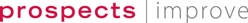 CHILDREN’S SEF 2019 -2020Deanery CE Primary SchoolDeanery CE Primary SchoolSCHOOL COUNCIL /LEARNING COUNCIL JUDGEMENTSWhat makes your learning interesting and enjoyable?What makes teaching and learning good?What do you enjoy about the subjects you learn about and why? This can include English, maths and topic work, as well as after school clubs, visits and special events.Tell us about your lessons. Are they interesting? Do they help you learn better? Are they challenging and make you think hard? How do you know how well you do each day?Our curriculum teaches us about the world and how we as citizens participate and lead the world around us. We learn about how things work and why and use questions to develop our ideas and knowledge.  The use of technology to research, develop and expand our ideas and thinking is part of the learning we find most enjoyable. We like working with a range of groups and partners in the classroom as well as on our own. Trips, visits and visitors are a great part of the learning and every year we have lots of opportunities to learn about places and people from where we go and what we do. The residential visits in year 6 and year 4 are our particular favourite trips. We really enjoy the science week and were able to take part in investigations and experiments with many visitors. The subject weeks and projects about our topics mean you can immerse yourselves in a subject, decide what you are interested in and represent your work in your own way.We like leading our own learning and making choices about what to write about. Enrichment is enjoyable because it gives you a variety of activities to choose from that changes each year. This builds on your interests and inspires you to think about what to do when you’re older. Deanery is a team of people all working together.  Teachers help you and explain clearly what to do to enable you to work independently or in a team. There is lots of challenge but with that comes resilience and the self-satisfaction when you achieve. Teaching is good because you can choose your own confidence level. You get lots of recognition of good work and behaviour in the classroom and in celebration assemblies. Teachers give us lots of verbal feedback and tell you what you are doing well and what you can do to improve. Teachers at this school make you feel that you can do it and targets help you to challenge yourself. It is good to work with a variety of people in your class in pairs and in groups but it’s also good to work with children from other classes in Enrichment. Teachers make very positive comments about you and want you to do well, they give you all the things you need to achieve. Postcards home are a good way of celebrating your achievements and make you feel good about yourself. Lessons have variety and you learn lots of different things in many different ways. This is a happy school and lessons make you believe in what you can do and how much you can learn. The Teachers want to celebrate all the great work you do. Our curriculum teaches us about the world and how we as citizens participate and lead the world around us. We learn about how things work and why and use questions to develop our ideas and knowledge.  The use of technology to research, develop and expand our ideas and thinking is part of the learning we find most enjoyable. We like working with a range of groups and partners in the classroom as well as on our own. Trips, visits and visitors are a great part of the learning and every year we have lots of opportunities to learn about places and people from where we go and what we do. The residential visits in year 6 and year 4 are our particular favourite trips. We really enjoy the science week and were able to take part in investigations and experiments with many visitors. The subject weeks and projects about our topics mean you can immerse yourselves in a subject, decide what you are interested in and represent your work in your own way.We like leading our own learning and making choices about what to write about. Enrichment is enjoyable because it gives you a variety of activities to choose from that changes each year. This builds on your interests and inspires you to think about what to do when you’re older. Deanery is a team of people all working together.  Teachers help you and explain clearly what to do to enable you to work independently or in a team. There is lots of challenge but with that comes resilience and the self-satisfaction when you achieve. Teaching is good because you can choose your own confidence level. You get lots of recognition of good work and behaviour in the classroom and in celebration assemblies. Teachers give us lots of verbal feedback and tell you what you are doing well and what you can do to improve. Teachers at this school make you feel that you can do it and targets help you to challenge yourself. It is good to work with a variety of people in your class in pairs and in groups but it’s also good to work with children from other classes in Enrichment. Teachers make very positive comments about you and want you to do well, they give you all the things you need to achieve. Postcards home are a good way of celebrating your achievements and make you feel good about yourself. Lessons have variety and you learn lots of different things in many different ways. This is a happy school and lessons make you believe in what you can do and how much you can learn. The Teachers want to celebrate all the great work you do. Is there anything you don’t like about your learning?How could learning be improved?What do you not learn about which you feel might help you understand more about the world around you?Do lessons make you think for yourself? What about group and practical work? Are you helped to be independent in your learning.  Does marking help you to improve your work?As we enjoy all the trips and visits we would like to do more of these across the year. In KS2 we would like less time on the carpet and more time at desks. Sometimes there is so much to learn and more thinking time would be helpful. We would like to help guide the lessons more by choosing the topics that we learn about in more depth. Writing has improved because we are choosing more of what to write about but we would like to be able to do this over several lessons and be more exciting.Teachers in your books tell you what you are doing well and how you can improve. They give you the best advice in verbal feedback as you are working which guides you in the right direction. We would like to do more cooking and use the craft room more for this. We would like to be part of big community projects such as Sutton in bloom that we did last year. We would like to have more subject related weeks particularly in the arts, such as music and drama. How do teachers and other grown-ups help you or your friends who find it difficult to learn?How do we show that we care about others?Tell us how these children are helped in the school so that their learning improvesTell us how you support and care for each other in school. This can include your school values; Playground Buddies.Teachers encourage you and support you in a positive way. They explain things in different ways and encourage peer tutoring too. They encourage you to persevere and be resilient learners. At this school we have a growth mind set, we talk to each other and work together. We know teachers are there for us to ask questions and they always seem to know if you are struggling with something or finding something difficult. Teachers sometimes send things home to practise if you are finding it difficult and make changes in lessons for specific children if they are finding it tricky. Surgery tables for extra support and help are a great way to check in with others and the teacher if you need extra help. Teachers model expectations and talk you through it. Jolly Jungle helps you if you are sad or struggling with friendships or confidence to talk about it so that you can free up your feelings and you are then able to learn. As Deanery pupils we are expected to follow the school rules in our classrooms and in the playground. Our Christian values of peace, joy, love, grace, faith and hope are part of what we do and who we are. We are recognised on the newsletter if we show those values particularly well in school. We are expected to live our values and treat each other with respect.  We help each other and our community such as the foodbank and the toy service, collecting food throughout the year and toys at Christmas for children who have little. These are then distributed by the church. We have a friendship bench on the playground as well as a chum hut to go to on the playgrounds and have peer mediators and chief chums who help people.What makes you feel safe in school?How well do children behave?How are children in the school made to feel safe? Tell us about e safety. Do you always feel safe? – if not, why not?How good is behaviour in classrooms and around the school, playground? Tell us why. Could it be improved? Are there rewards? Do you like coming to school?We are safe in school, we listen to each other and keep each other safe by following the school and the class rules. The school building is safe with locked gates and doors and we know what to do if there is a fire or if we have a lockdown. The adults listen to you so if there is a problem they can help you and will know what to do. The Jolly Jungle makes you feel safe as it’s a special place in school that you can go to and talk about your worries. Talking about what you are feeling and what is in your heart keeps you safe. Our e-safety lessons and visitors teach us how to be safe online. Google visited us with internet legends and gave us advice and tips about keeping safe online. Hector the dolphin also keeps us safe on our technology and we can tell Teachers at the time if there is something that we are not sure about.  When we go out of school on trips and residential we are taught about being safe whilst you are there. The behaviour at Deanery is very good. There are lots of rewards including marbles in the jar, house points, privilege cards, stickers and postcards home. There are class rewards as well as privileges that you can choose from. Consequence cards are there if you don’t follow the class or school rules but are rare. There is a trophy for lunchtime behaviour which is given out in assembly for a class that everyone wants to win. Head Teacher awards are chosen where you can be awarded a ruler, a pen or a trophy. Sometimes people are too chatty in lessons and the football can become too competitive at lunchtime but the Teachers know this and work with those who find this difficult. Teachers are proud of us and want us to achieve well and celebrate positive behaviour. We are safe in school, we listen to each other and keep each other safe by following the school and the class rules. The school building is safe with locked gates and doors and we know what to do if there is a fire or if we have a lockdown. The adults listen to you so if there is a problem they can help you and will know what to do. The Jolly Jungle makes you feel safe as it’s a special place in school that you can go to and talk about your worries. Talking about what you are feeling and what is in your heart keeps you safe. Our e-safety lessons and visitors teach us how to be safe online. Google visited us with internet legends and gave us advice and tips about keeping safe online. Hector the dolphin also keeps us safe on our technology and we can tell Teachers at the time if there is something that we are not sure about.  When we go out of school on trips and residential we are taught about being safe whilst you are there. The behaviour at Deanery is very good. There are lots of rewards including marbles in the jar, house points, privilege cards, stickers and postcards home. There are class rewards as well as privileges that you can choose from. Consequence cards are there if you don’t follow the class or school rules but are rare. There is a trophy for lunchtime behaviour which is given out in assembly for a class that everyone wants to win. Head Teacher awards are chosen where you can be awarded a ruler, a pen or a trophy. Sometimes people are too chatty in lessons and the football can become too competitive at lunchtime but the Teachers know this and work with those who find this difficult. Teachers are proud of us and want us to achieve well and celebrate positive behaviour. We are safe in school, we listen to each other and keep each other safe by following the school and the class rules. The school building is safe with locked gates and doors and we know what to do if there is a fire or if we have a lockdown. The adults listen to you so if there is a problem they can help you and will know what to do. The Jolly Jungle makes you feel safe as it’s a special place in school that you can go to and talk about your worries. Talking about what you are feeling and what is in your heart keeps you safe. Our e-safety lessons and visitors teach us how to be safe online. Google visited us with internet legends and gave us advice and tips about keeping safe online. Hector the dolphin also keeps us safe on our technology and we can tell Teachers at the time if there is something that we are not sure about.  When we go out of school on trips and residential we are taught about being safe whilst you are there. The behaviour at Deanery is very good. There are lots of rewards including marbles in the jar, house points, privilege cards, stickers and postcards home. There are class rewards as well as privileges that you can choose from. Consequence cards are there if you don’t follow the class or school rules but are rare. There is a trophy for lunchtime behaviour which is given out in assembly for a class that everyone wants to win. Head Teacher awards are chosen where you can be awarded a ruler, a pen or a trophy. Sometimes people are too chatty in lessons and the football can become too competitive at lunchtime but the Teachers know this and work with those who find this difficult. Teachers are proud of us and want us to achieve well and celebrate positive behaviour. What opportunities are you given to make the school better – and does the school listen?If you were the Head Teacher, what would you do to make the school better?Role of School Council. Other evidence of pupil leadership in the school and responsibilitiesDo you think that pupils’ are proud of themselves, their work and the school?Last year the school SEF, contributed to by all councils and written by the Head Boys and Head Girls made these changes Fruit bar introduced KS2 summer term Golden time changed to different days for each year groupSoap checked in the toilets daily and new hand driers replaced Design technology sessions added to enrichment sessions Y4 residential introduced to Kings ParkY6 organised their own end of year event with residential.Teachers stopped class consequences and individual consequences as far as possible School councils, worship council, eco dudes, Spanish ambassadors, house captains, art councils, sports leaders and enterprise council are all elected democratically by the classes they represent. Each group has its own focus and has separate areas they are developing and working on. All councils are elected democratically with people who have skills or interests in that area and are leaders across the school impacting change. Children at the Deanery are proud to be pupils at this school. If we were the Head Teacher we would introduce;   Active playgrounds with more climbing and outdoor equipment introducing grassy spaces for KS1.  International days to learn about countries around the world, learning more about places, languages and cultures. We would like more subject related weeks, we have had science and maths weeks but would like more particularly in the Arts such as having an Arts week where we focus on art, music, dance and drama. We would like to ask the Teachers to award more privilege cards and make it equal between the classes. We would introduce in the summer at lunchtime space to eat your sandwiches outside on the courtyard. We would introduce a council leaders noticeboard and what they are working on in their team. How do we keep children fit and healthy?What could we do to improve the school further?Tell us how the children are helped to stay fit and healthy – think about healthy eating, lessons, clubs.How could we make the school even better? Give some important improvement suggestionsThere are many physical activities, teams and clubs that you can take part in and we have been awarded the Silver sports quality mark and the Gold school games mark.  All children are invited to participate in all different type of sports and there are many sports that you can represent the school in such as football, cheerleading, gymnastics, netball, rounders and hockey as well as swimming.  All children do a daily mile during the school day for our physical and mental well being.We are a healthy school and have water bottles on our tables all the time, we also have healthy food choices at lunchtimes. You can bring your menu in from home to choose with your Parents what you would like to eat as well as try taster pots to try new healthy foods. We work on resilience and mental health and the team are planning a resilience and well being day. With a focus on who’s your helping hand? The school facilities including the halls, playgrounds and the amazing school field and muga with lots of equipment to use.  We could develop our project making days by having project days in school to put everything together and share projects with the class. We could fundraise to develop our Reception and Nursery outdoor spaces so that we can contribute to the improvements in our school. We would like bigger classrooms in year 3. We love coming to this school and are really proud of it. We feel proud to wear the Deanery uniform and be part of the Deanery family. Judgement BarNOT VERY GOODNOT VERY GOODOKOKGOODGOODEXCELLENTLearning is exciting, enjoyable and challenging. We learn a lotLearning is exciting, enjoyable and challenging. We learn a lotWe are taught well and because of this we make good progressWe are taught well and because of this we make good progressWe enjoy school, feel safe and are given responsibilityWe enjoy school, feel safe and are given responsibilityThe School is improving and getting betterThe School is improving and getting better